Kompetensområde: Kompetensområdet för besättningsarbete (fartygselektriker)Uppbyggd på: Grundexamen i sjöfart (OPH-6602-2023). Gäller studerande som påbörjar sina studier efter 1.8.2024.För att få behörighetsbrevet ska du ha minst 18 års ålder, fartygselektrikerutbildning (STCW A-III/7) och 3 månader godkänd sjötjänstgöring på ett handelsfartyg vars maskineffekt är minst 750 kW.Obligatoriska examensdelar55 kpSäkerhets- och skyddskompetens 1075275 kpBasic Safety Training (SBCS)3 kpUtökad säkerhet (ISPS, Heta arbeten, Syber Security, m.m.)2 kpArbete som maskinvakt 10755920 kpMaskinvakthållning2 kpFörbrännings och dieselmotorer3 kpSvets- och plåtteknik3 kpÅnga2 kpAT Praktik maskin 1 (30 dagar)7 kpAT Praktik maskin 2 (15 dagar)3 kp Arbete som däcksvakt 10753120 kpDäcksvakthållning3,5 kpBryggvakthållning3 kpLasthantering och underhåll3,5 kpDelmål ännu inte bestämtAnvändning av fartygsautomation och elarbetssäkerhet 10753810 kpSäkerhet Delmål ännu inte bestämtValbara examensdelar90 kpArbete inom el- och automationsbranschen 10752435 kpLikströmslära6 kpVäxelströmslära6 kpDelmål ännu inte bestämtAutomationsteknik på fartyg 10754015 kpDelmål ännu inte bestämtService och underhåll av fartygsel 107533 10 kpDelmål ännu inte bestämtElsystem på ett fartyg 10754415 kpDelmål ännu inte bestämtUnderhåll av eltekniken och elektroniken på fartyg 10753910 kpDelmål ännu inte bestämtLokal5 kpDelmål ännu inte bestämt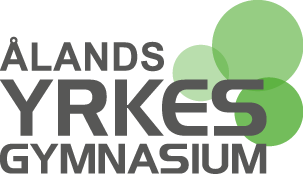 